ПЛАН ЗАСТРОЙКИ КОМПЕТЕНЦИИ«Фармацевтика» Типовой план застройки конкурсной площадки по компетенции «Фармацевтика»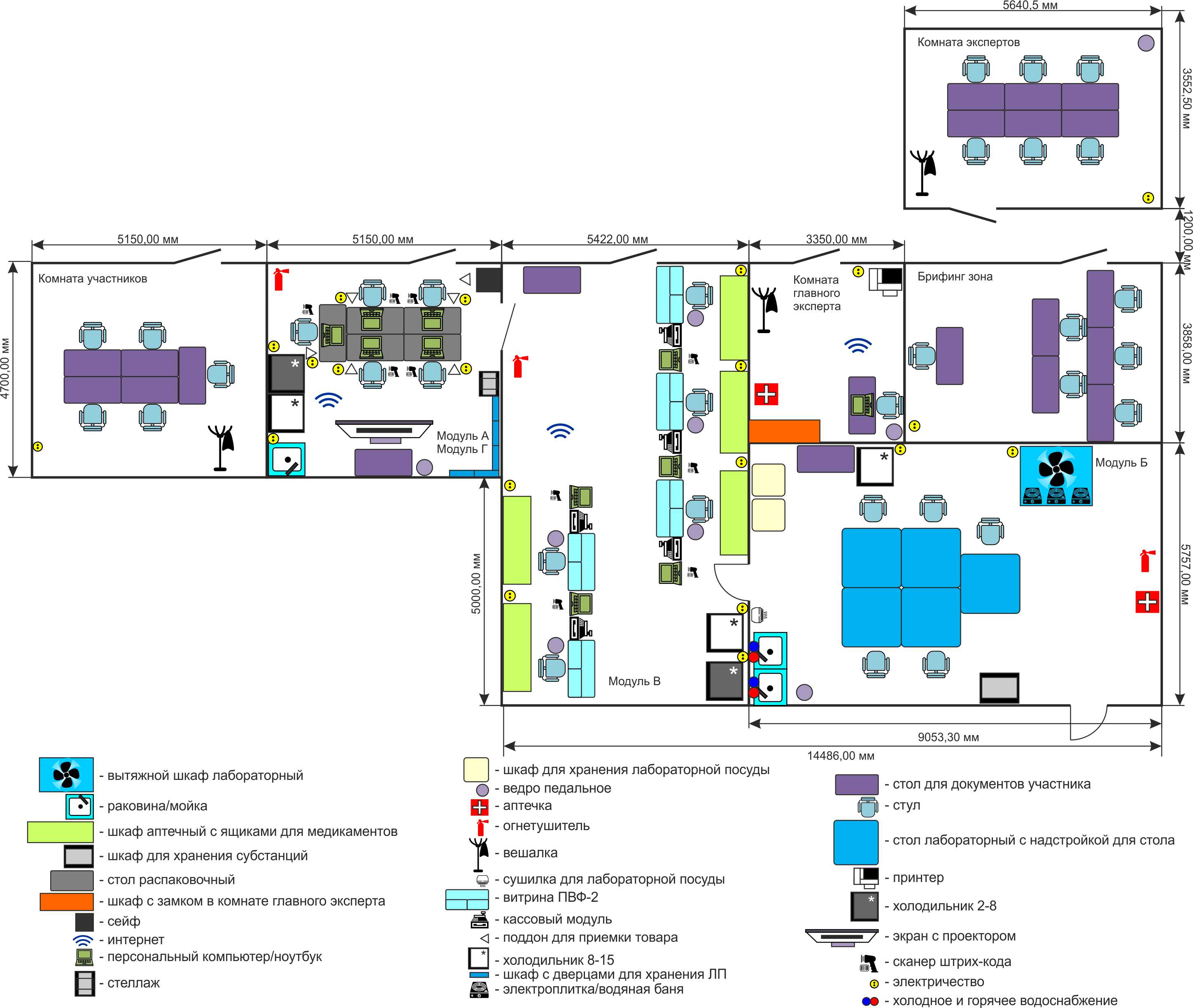 